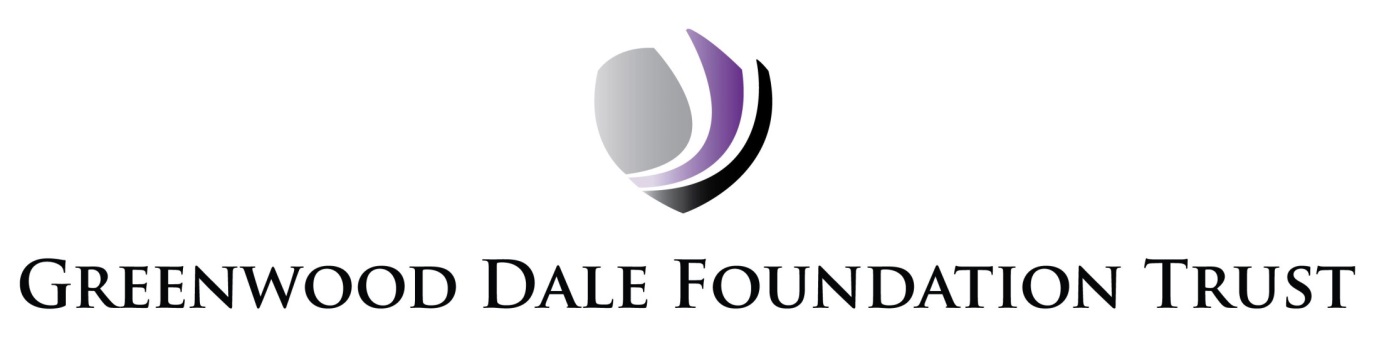 Sunnyside Primary Academy Extra-curricular opportunities / sporting competitions 2018-2019A range of extra-curricular clubs have been delivered throughout the year by staff from the Academy. The Academy also commissions GLK, Pacesetters and Hotshots to deliver additional clubs which further enhances the extra-curricular provision and opportunities for pupils. Parents are asked to make a small contribution and pupil premium children can access the clubs for free.The Academy believes in the value of pupils experiencing and participating in competitive sport. Alongside the physical benefits, pupils have the opportunity to improve their leadership skills, resilience and communication, coupled with enhancing their social, emotional and cultural development. This year we endeavour to participate in the following inter-school competitions. External Provider Clubs Year Group Number of pupils attending GLK Football Years R to 6 TBC GLK Gymnastics Years R to 6 TBC Hotshots Basketball Years 3 to 6 TBC Pacesetters Kids Bootcamp EYFS/KS1 25 pupils can attendPacesetters Kids Bootcamp KS225 pupils can attendPacesettersDodgeball KS225 pupils can attendPacesetters Street Dance Years 1-625 pupils can attendPacesetters Yoga Years 1-616 pupils Pacesetters Mega Mindsetters Year 5/ 6(Autumn Term)16 pupils DateCompetitionVenueTuesday 30th October 2018 New Age Kurling Years 3 to 6Benham Sports Arena, Northampton  Wednesday 14th November 2018 Key Steps Gymnastics Year 5/ 6Kingsthorpe College, NorthamptonTuesday 22nd January 2019 Sportshall Athletics Year 5/ 6Lings Forum Leisure Centre, Northampton Wednesday 30th January 2019Keysteps gymnastics Year 3/ 4The Duston School, Northampton  Wednesday 13th February 2019Arrows Archery Year 4/ 5Benham Sports Arena, Northampton  Wednesday 13th March 2019Cross country Year 4/ 5/ 6Abington Park, Northampton  Wednesday 27th March 2019 Quicksticks Hockey Year 3/ 4Moulton College, Northampton  Wednesday 22nd May 2019Quadkids Athletics Year 5/6Moulton College, Northampton  Wednesday 19th June 2019 Kwik Cricket Year 5/6 TBC June 2019Sportshall Athletics Year 5/ 6Braunstone Leisure Centre, LeicesterJune/July 2019Kings for GoldYears R to 6 Kingsthorpe College, Northampton 